                           МКОУ «Бугленская СОШ имени Ш.И.Шихсаидова».Годовой отчет руководителя безопасности Шанавазова С.Ф за 2016-2017ггЦели и задачи:  Основной задачей и целью работы является обеспечение безопасности  обучающихся и работников школы во время их трудовой и учебной деятельности и обеспечение технической, пожарной, антитеррористической и электрической безопасности.Выводы: Таким образом в школе ведется большая работа по созданию безопасных условий сохранения жизни и здоровья обучающихся и работников, а так же материальных ценностей школы от возможных несчастных случаев, пожаров, аварий и других ЧС. 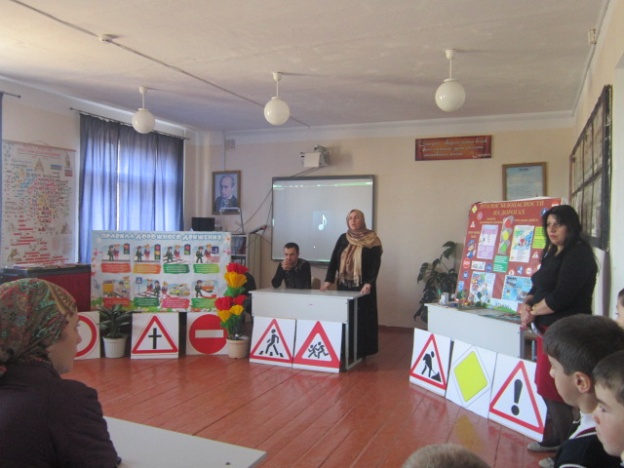 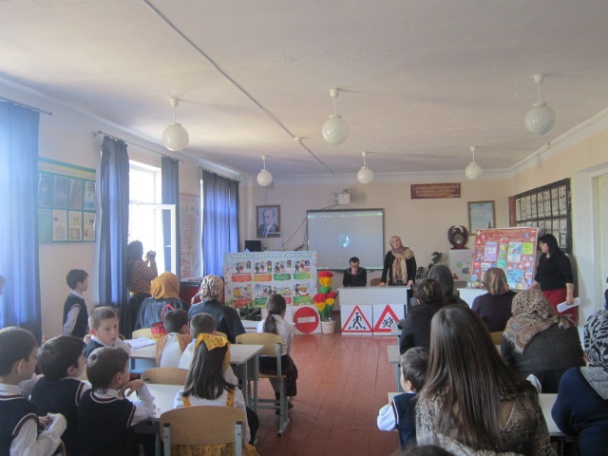 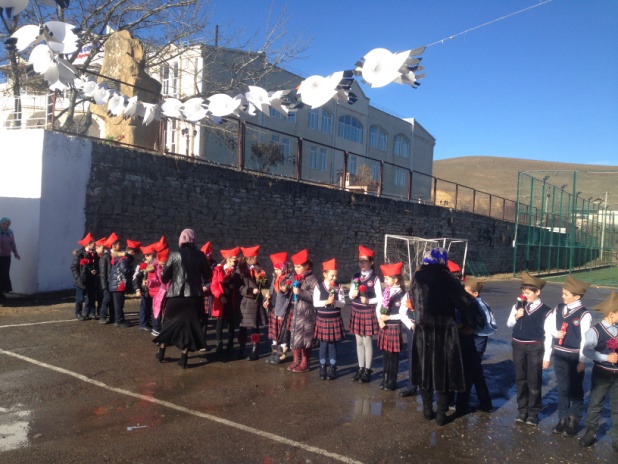 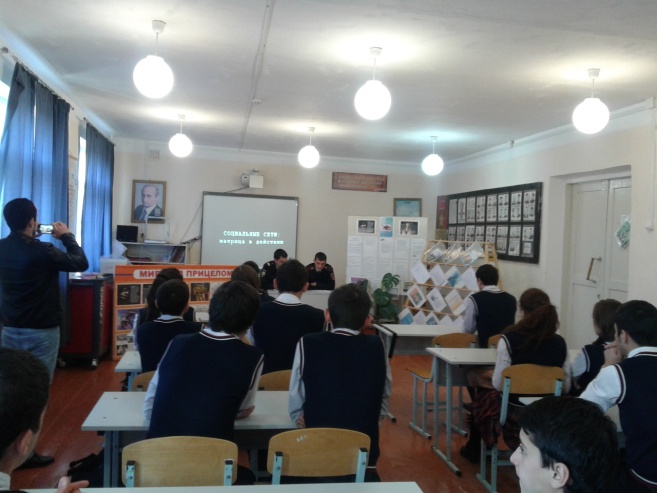 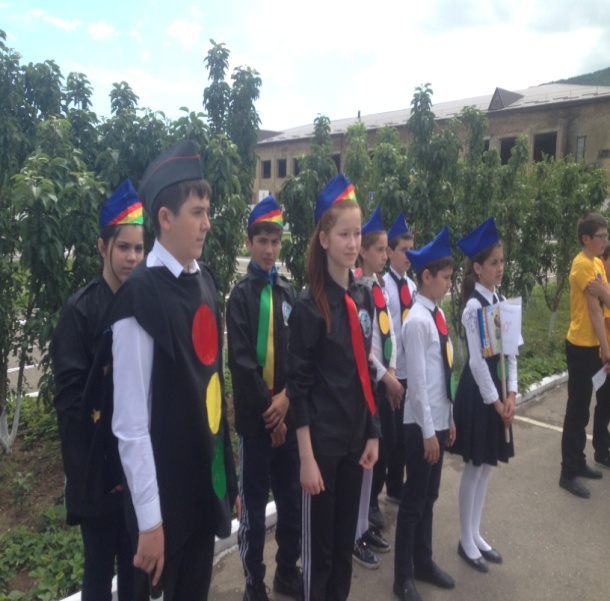 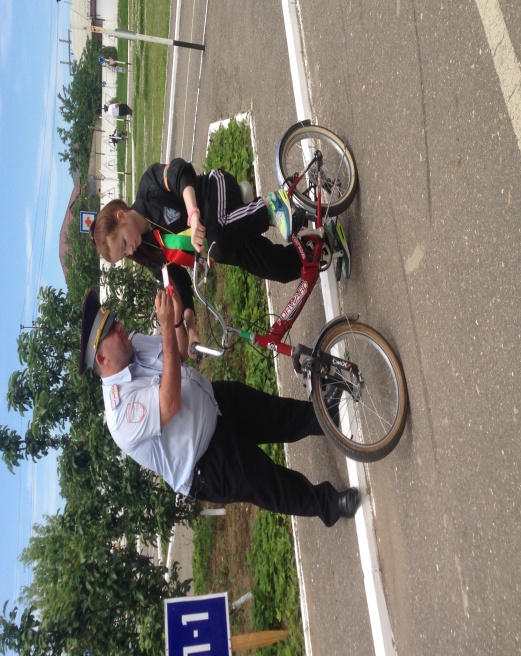 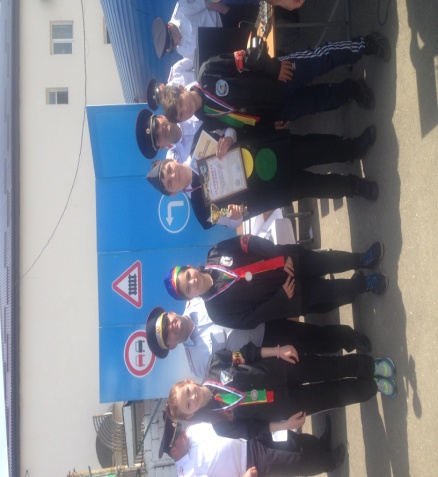 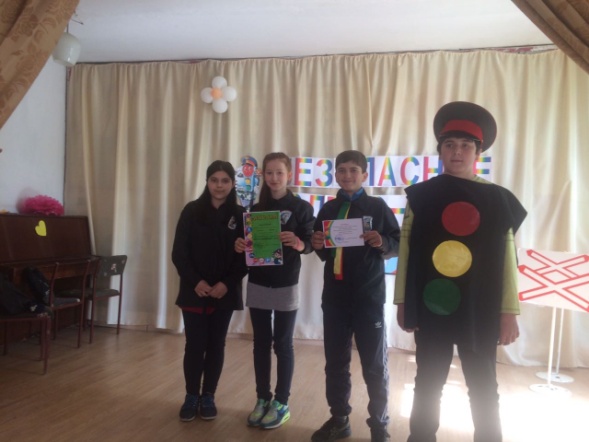 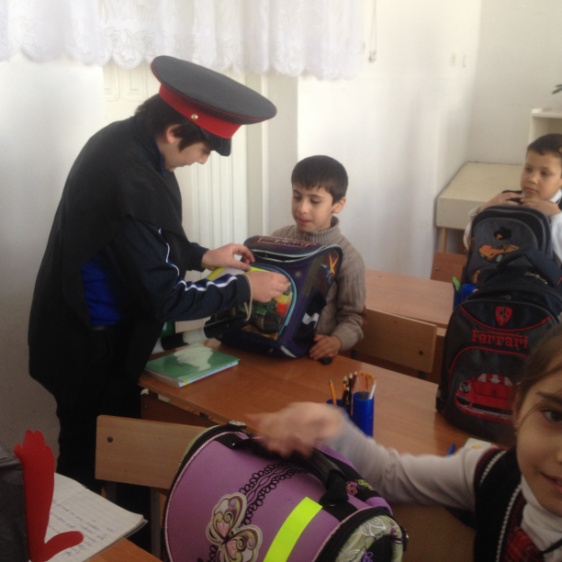 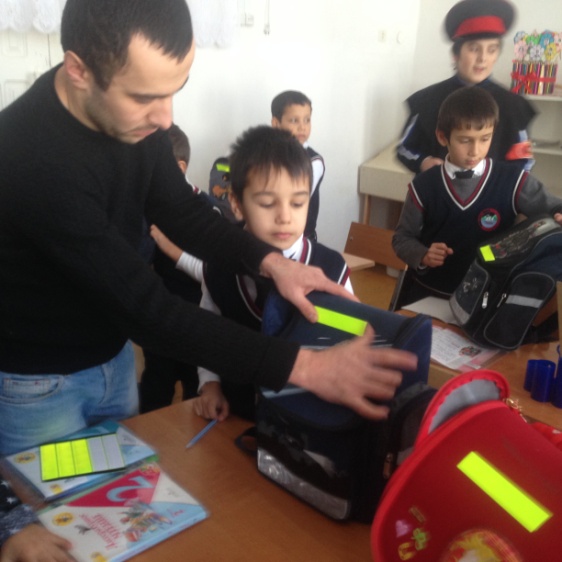 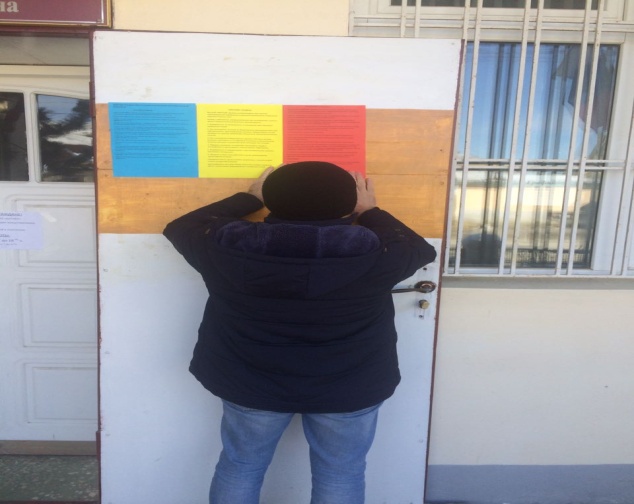 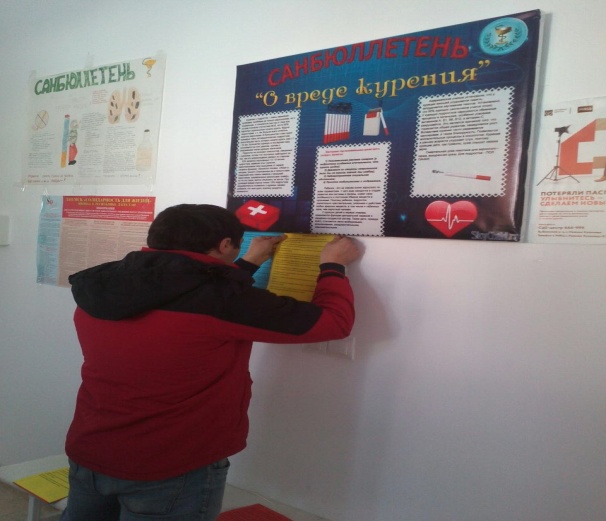 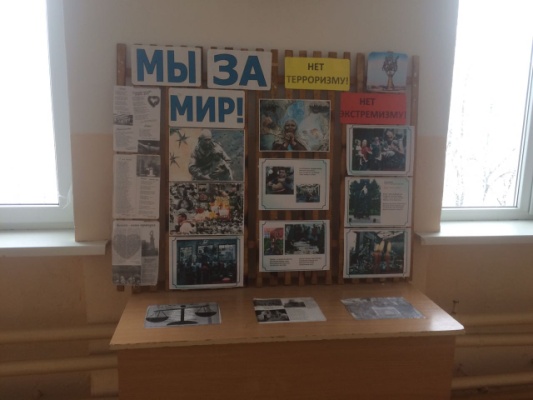 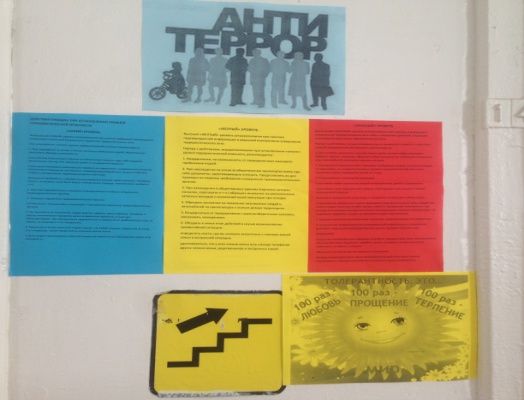 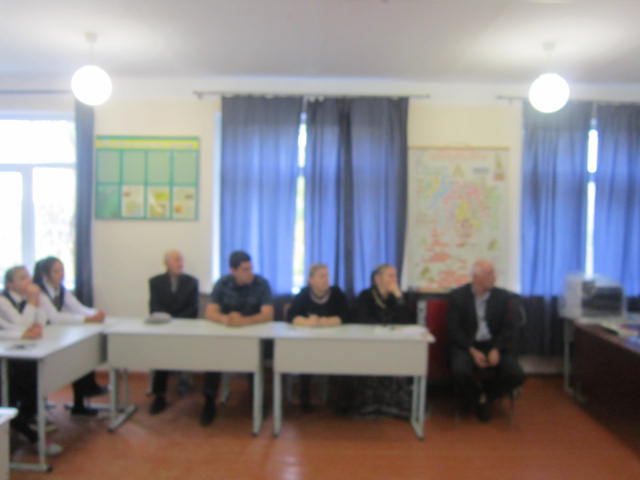 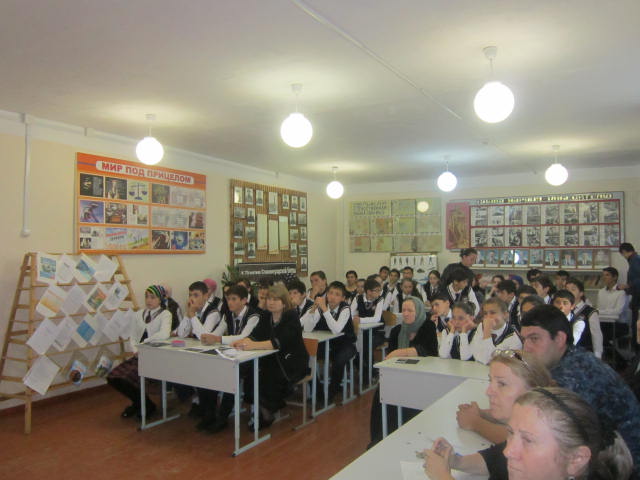 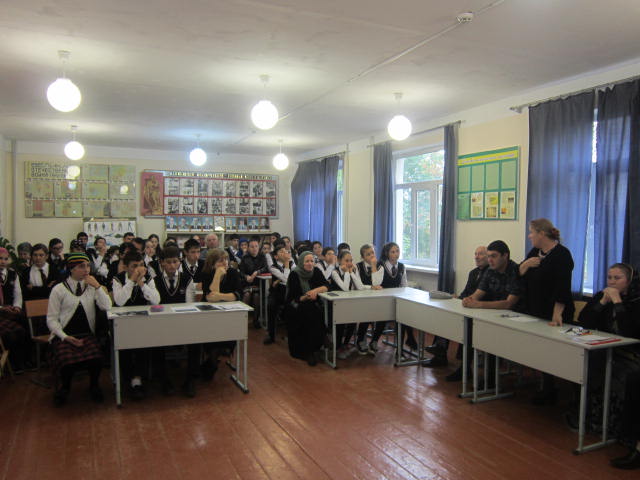 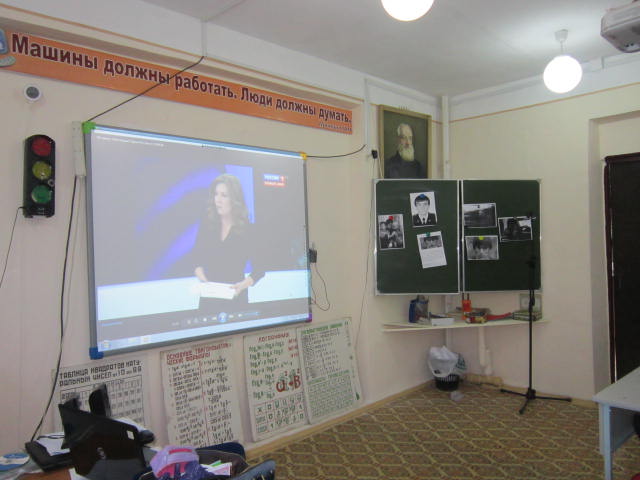 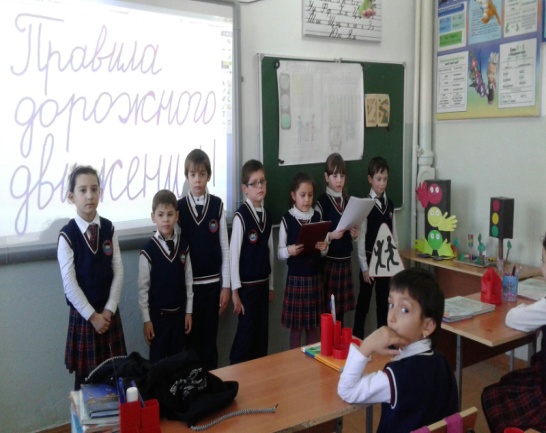 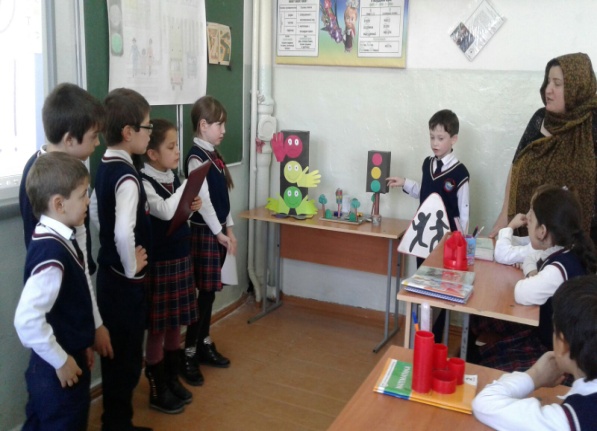 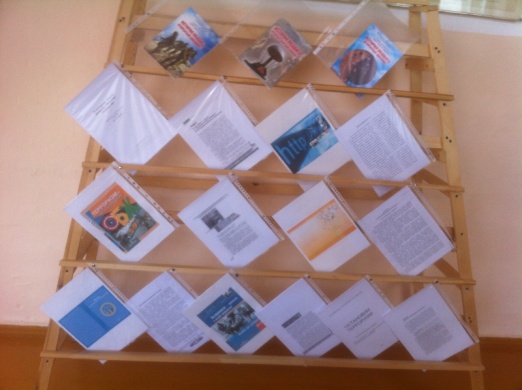 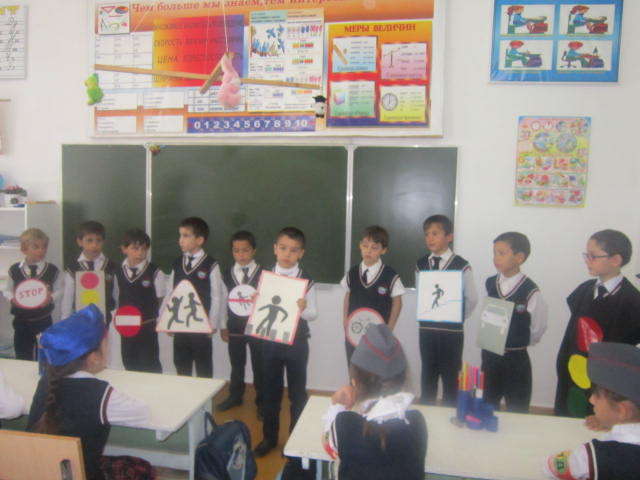 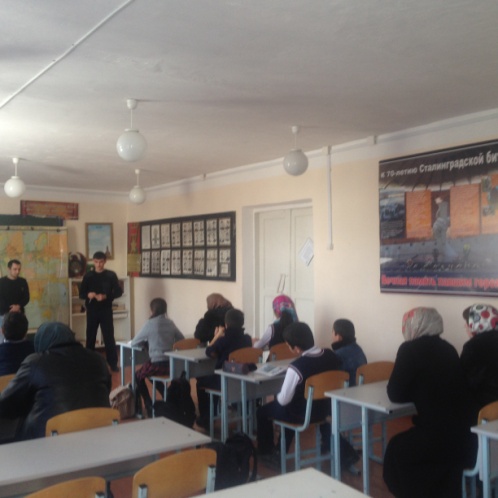 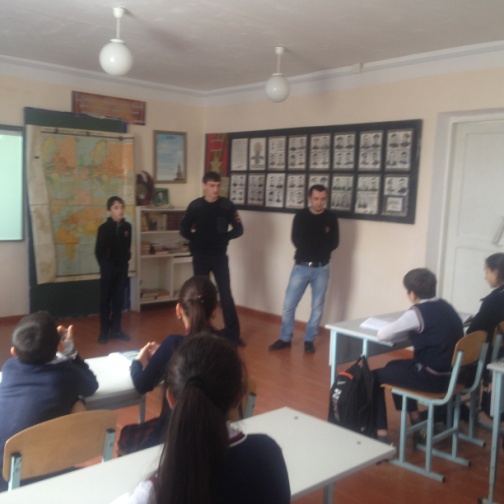 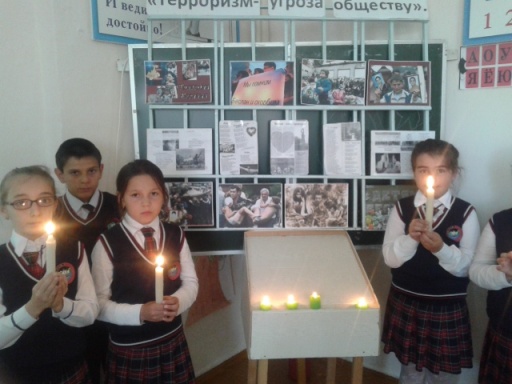 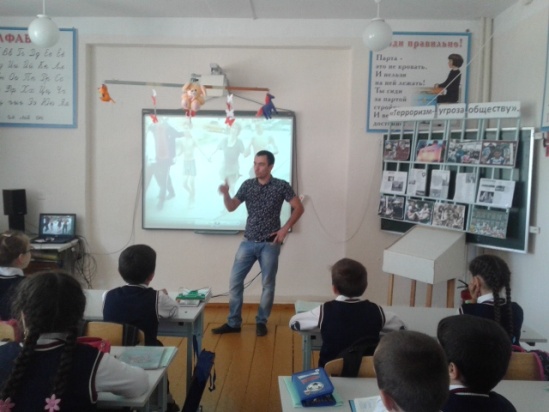 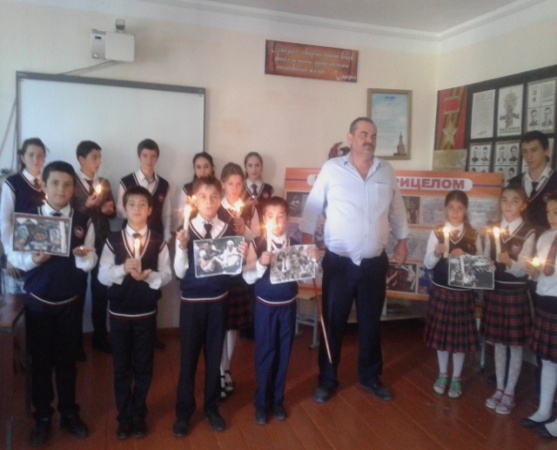 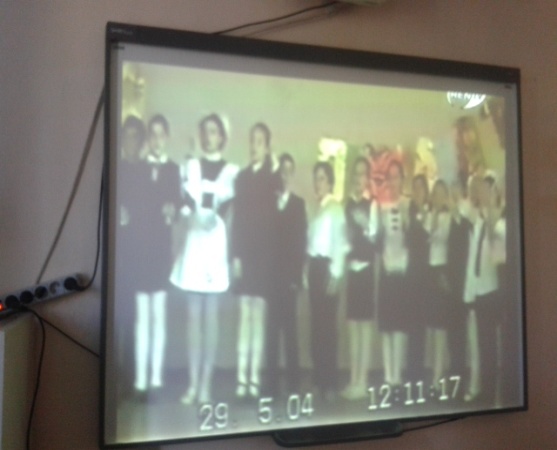 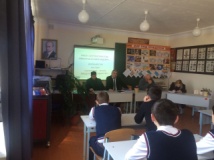 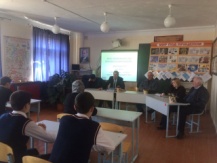 №МероприятиеКлассыКол-воГостиСрокиОтветственные1День солидарности в борьбе с терроризмом.1-1121003.09.2016г-05.09.2016гДжахбарова Д.Г;Шанавазов С.Ф2Просмотр фильма « Не забудем, не простим»71704.09.2016гДжахбарова Д.Г;Шанавазов С.ФМурзаев С.С3Акция «Мы помним и скорбим»41405.09.2016гДжахбарова Д.Г;Шанавазов С.ФБийболатова С.В4Участие в районном конкурсе агитбригад «Верны ЮИДовской стране6-82021.09.2016гДжахбарова Д.Г;Шанавазов С.Ф5Вводный инструктаж с принимаемыми на работу педагогами27.08.2016гШанавазов С.Ф6День ГО и ЧС1-1121004.10.2016гШанавазов С.ФМамайханов М.Н7Классный час «Терроризм – это зло»5-1111004.11.2016г – 30.11.2016гДжахбарова Д.Г;Шанавазов С.Ф8Участие в конкурсе на лучшую постановку работы по предупреждению ДТП21.11.2016гДжахбарова Д.Г;Шанавазов С.Ф9Просмотр документальных фильмов по антитеррористическому воспитанию5-1111016.09.2016г – 29.04.2017гДжахбарова Д.Г;Шанавазов С.Ф10Организация  дежурства во время проведения новогодних утренников20.12.2016г – 31.12.2016гШанавазов С.Ф11Инструктаж по пожарной безопасности19.12.2016гШанавазов С.Ф12Акция « световозвращатель»1-1121020.01.2017гДжахбарова Д.Г;Шанавазов С.ФАлхасова М.Б13Распространение памяток по действиям граждан при установлении уровней террористический угрозы20.02.2017гДжахбарова Д.Г;Шанавазов С.ФБийсолтанов М.М-К14Участие на зональном этапе конкурса «Безопасное колесо»6-7Акаев Д28.04.2017гДжахбарова Д.Г;Шанавазов С.Ф15Участие на республиканском этапе « Безопасное колесо»6-7Акаев Д26.05.2017гДжахбарова Д.Г;Шанавазов С.Ф16Прохождение курсов повышения квалификации в ГКОУ РД « УМЦ по ГО и ЧС»29.05.2017г – 09.06.2017гШанавазов С.Ф17Единое родительское собрание по предупреждению ДДТАкаев Д21.10.2016гДжахбарова Д.Г;Шанавазов С.Ф18Круглый стол « Мы против террора» с участием председателя АТК Темирхановым Г.М и религиозных деятелей.8-1135Темирханов Г.МНадиров Д.АСалаутдинов Р.18.02.2017гДжахбарова Д.Г;Шанавазов С.Ф19Беседы и мероприятия  по профилактике детского суицида 1-11210Казиев Д.К1.03.2017г –18.03.2017гДжахбарова Д.Г;Шанавазов С.Ф20Классный час « Нет коррупции»5-1111008.02.2017гДжахбарова Д.Г;Шанавазов С.ФНурмагомедов К.Х21Встреча с сотрудниками РОВД посвященная памяти героя России Нурбагандова5-11110Участковый уполномоченный Гульметов Р28.10.2017гДжахбарова Д.Г;Шанавазов С.Ф22Общешкольная линейка памяти героя России Нурбагандова1-1121028.10.2017гДжахбарова Д.Г;Шанавазов С.Ф